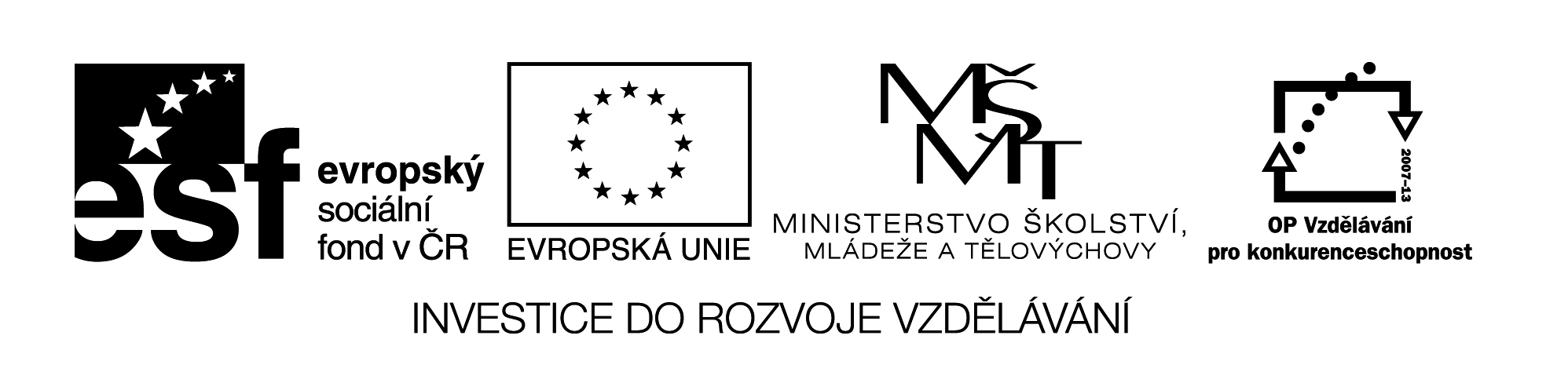 _ _ _ _ _ _ _ _ _ _   _ _ _ _ _ _ _EU II-2 AJ7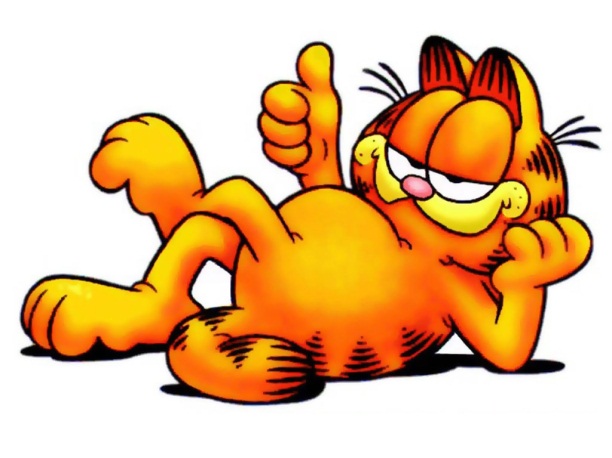 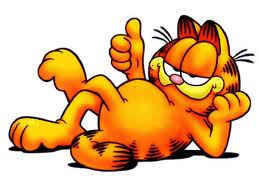 Šárka KamenskáZŠ ZákupyNázev: Slovní zásoba L2Cíl: Procvičení - motivaceČas: 10 min.Pomůcky:Popis aktivity: Žáci vyhledají anglická slovíčka v osmisměrce, napíší je ke správnému českému slovíčku a na závěr vyluští tajenku z nevyškrtaných písmen.RYCHLÝRUKA(DLAŇ)LIDSKÝBYTOSTINTELIGENTNÍOCASVŠEDNÍ DENKRKDRŽETCHODIDLOSLABÝPOVĚDĚTCÍTITHÁZETHLAVARYCHLÝSTÁTBĚŽETHUSA